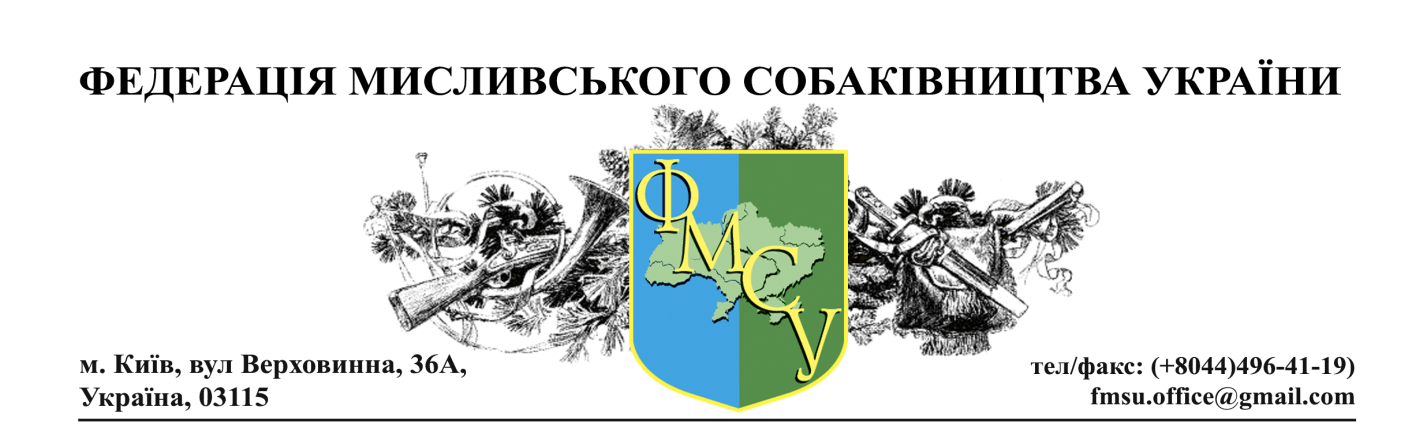                                        НАКАЗ № 11-2101.08.2021 р.                                                                                                                                  м. КиївПро комплексні Всеукраїнські змагання континентальних лягавих«Меморіал Стаднійчука Д.М.- 2021р.»  З метою визначення кращих мисливських собак і підведення підсумків роботи в галузі мисливського собаківництваНАКАЗУЮ:Провести  комплексні Всеукраїнські змагання континентальних лягавих«Меморіал Стаднійчука Д.М.- 2021»  Дата проведення Всеукраїнських змагань 26-29.08. 2021р., Перший день роботи комісій 27.08.2021 р.  Реєстрація та жеребкування учасників  26.08.2021 р -  з 18.00 до 20.00.Місце розташування оргкомітету Всеукраїнських змагань континентальних лягавих собак  по комплексу:   Кіровоградська обл., Голованівський  р-н., с.Новоархангельськ               вул. Лісова, 1 дитячий табір «БРИГАНТИНА» Контактний телефон: 067-403-66-52– Кривоносова Марина Сергіївна.,     Розміщення учасників у наметовому містечку або у дитячому таборі «БРИГАНТИНА» вул. Лісова, 1, с.Новоархангельськ, Кіровоградська область,Учасникам які будуть жити у наметовому містечку необхідно мати з собою намет та все необхідне для проживання у ньому.Для проведення Всеукраїнських змагань, здійснення розцінки роботи собак,  призначити експертні комісії у складі:Комісія № 1 (вода).Голова: Скуртов Валерій Володимирович.  – І категорія (м. Кропивницький);Комісія № 2 (поле).Голова:  Грановський Володимир Костянтинович – Національна категорія  (м Київ);Комісія № 3 (волок).Голова: Середюк Оксана Миколаївна - – І категорія(м Київ);Головний експерт змагань - Грановський Володимир Костянтинович – Національна категорія.     Секретар змагань –   Кривоносова М.С.Порядок допуску собак до змагань визначається Положенням «Про Всеукраїнські  змагання серед  континентальних лягавих  «Меморіал Стаднійчука Д.М.- 2021»       5. Перед початком Всеукраїнських змагань усі собаки будуть перевіренні на наявність чіпу, або тавра. Не чіповані, або не тавровані собаки не будуть допущенні до змагань.Заявка на участь в Чемпіонаті повинна бути подана заздалегідь на електронну адресу: fmsu.office@gmail.com, , або поштою 03115 Київ, вул. Верховинна 36-А  з доданням копії квитанції про оплату дольового внеску.Дольовий внесок на  змагання складає:Увага! Якщо під час проведення змагань виникне необхідність в використанні підсадного фазана, учасники повинні будуть відшкодувати вартість птаха у розмірі 200 грн.Головам відокремлених підрозділів ФМСУ, керівникам контракт партнерів ФМСУ забезпечити явку учасників та членів експертних комісій.Янчук О.В. секретарю – референту, довести даний наказ до відома Головам відокремлених підрозділів ФМСУ, керівникам контракт партнерів ФМСУ  шляхом поштової розсилки та розмістити на офіційному сайті ФМСУ.Контроль за виконанням цього наказу покласти на Головного кінолога ФМСУ  Шабранську Н.С.Голова правління ФМСУ                                                М.С.Кривоносовадо 20.08.2021з 20.08. по 26.08.Перша собака1000 грн.1000грн за умови наявності власної качкиНаступна900 грн.1000грн за умови наявності власної качки